ΑΙΤΗΣΗ(με συνημμένη υπεύθυνη δήλωση)ΕπώνυμοΌνομαΌνομα πατέραΣχολείο/α  που υπηρετώ ΕιδικότηταΟδόςΤ.Κ.  ΠόληΤηλέφωνοmailΘέμα: Αίτηση για  άδεια σχολική επίδοσης τέκνου……………………..,          /        /202…..Τόπος, ΗμερομηνίαΠΡΟΣ: 1Σας παρακαλώ να μου χορηγήσετε άδεια, (κυκλώστε και συμπληρώστε ό,τι ισχύει):………………….. ωρ……… στις …………………………,μιας ημέρας στις …………………………….προκειμένου να ενημερωθώ για τη σχολική επίδοση του/των παιδιού/ών μου.**1=Πρωτοβάθμια 2=ΔευτεροβάθμιαΣυνημμένα υποβάλλω: α) υπεύθυνη δήλωση σχετικά με τις ημέρες ή ώρες της δικαιούμενης άδειας που έχει κάνει χρήση ο/η σύζυγός μου (σελ.2) και β) αποδεικτικό έγγραφο της άσκησης της επιμέλειας από εμένα (μόνο σε περίπτωση διάστασης, διαζυγίου, ή γέννησης χωρίς γάμο των γονέων)  Θα σας υποβάλω βεβαίωση από τον/την Διευθυντή/ντρια  - Προϊσταμένο/η του σχολείου.                                                                                                                                                                                                                                                                                            Ο/Η Αιτ……1. Οι αιτήσεις των εκπαιδευτικών απευθύνονται στη Διεύθυνση της σχολικής μονάδας. Οι αιτήσεις των ασκούντων τη διεύθυνση των σχολικών μονάδων απευθύνονται στο  Δ/ντή Π.Ε. Λασιθίου.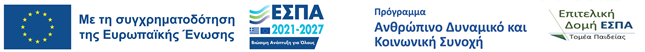 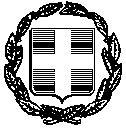 ΥΠΕΥΘΥΝΗ ΔΗΛΩΣΗ (άρθρο 8 Ν.1599/1986)Η ακρίβεια των στοιχείων που υποβάλλονται με αυτή τη δήλωση μπορεί να ελεγχθεί με βάση το αρχείο άλλων υπηρεσιών (άρθρο 8 παρ. 4 Ν. 1599/1986)Ημερομηνία:        202Ο – Η Δηλ.(Υπογραφή)(1) Αναγράφεται από τον ενδιαφερόμενο πολίτη ή Αρχή ή η Υπηρεσία του δημόσιου τομέα, που απευθύνεται η αίτηση.(2) Αναγράφεται ολογράφως. (3) «Όποιος εν γνώσει του δηλώνει ψευδή γεγονότα ή αρνείται ή αποκρύπτει τα αληθινά με έγγραφη υπεύθυνη δήλωση του άρθρου 8 τιμωρείται με φυλάκιση τουλάχιστον τριών μηνών. Εάν ο υπαίτιος αυτών των πράξεων σκόπευε να προσπορίσει στον εαυτόν του ή σε άλλον περιουσιακό όφελος βλάπτοντας τρίτον ή σκόπευε να βλάψει άλλον, τιμωρείται με κάθειρξη μέχρι 10 ετών.(4) Σε περίπτωση ανεπάρκειας χώρου η δήλωση συνεχίζεται στην πίσω όψη της και υπογράφεται από τον δηλούντα ή την δηλούσα. Ημερομηνία Γέννησης ΠαιδιούΕκπαιδευτική Βαθμίδα**(Σημειώνετε 1-2)ΠΡΟΣ(1):Ο – Η Όνομα:Επώνυμο:Επώνυμο:Επώνυμο:Όνομα και Επώνυμο Πατέρα: Όνομα και Επώνυμο Πατέρα: Όνομα και Επώνυμο Πατέρα: Όνομα και Επώνυμο Πατέρα: Όνομα και Επώνυμο Μητέρας:Όνομα και Επώνυμο Μητέρας:Όνομα και Επώνυμο Μητέρας:Όνομα και Επώνυμο Μητέρας:Ημερομηνία γέννησης(2): Ημερομηνία γέννησης(2): Ημερομηνία γέννησης(2): Ημερομηνία γέννησης(2): Τόπος Γέννησης:Τόπος Γέννησης:Τόπος Γέννησης:Τόπος Γέννησης:Αριθμός Δελτίου Ταυτότητας:Αριθμός Δελτίου Ταυτότητας:Αριθμός Δελτίου Ταυτότητας:Αριθμός Δελτίου Ταυτότητας:Τηλ:Τηλ:Τόπος Κατοικίας:Τόπος Κατοικίας:Οδός:Αριθ:ΤΚ:Αρ. Τηλεομοιοτύπου (Fax):Αρ. Τηλεομοιοτύπου (Fax):Αρ. Τηλεομοιοτύπου (Fax):Δ/νση Ηλεκτρ. Ταχυδρομείου(Εmail):Δ/νση Ηλεκτρ. Ταχυδρομείου(Εmail):Με ατομική μου ευθύνη και γνωρίζοντας τις κυρώσεις (3, που προβλέπονται από της διατάξεις της παρ. 6 του άρθρου 22 του Ν. 1599/1986, δηλώνω ότι:       ότι ο/η σύζυγός μου κατά το έτος ……………… έλαβε από την εργασία του ………………(…) ημέρες και ……………………. (…..) ώρες γονικής άδειας προκειμένου να ενημερωθεί για τη σχολική επίδοση των παιδιών μας.                        